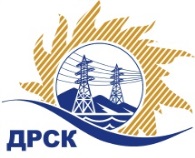 Акционерное Общество«Дальневосточная распределительная сетевая  компания»Протокол заседания Закупочной комиссии по вскрытию поступивших конвертовг. БлаговещенскСпособ и предмет закупки: открытый одноэтапный запрос предложений на право заключения договора выполнения работ: Реконструкция ВЛ 6/0,4 кВ г.Райчихинск филиал АЭС.Плановая стоимость закупки:  9 500 827.00  рублей без учета НДС (11 210 975.86 руб. с учетом НДС). Закупка 145.1 р. 2.2.1 ГКПЗ 2018ПРИСУТСТВОВАЛИ: члены постоянно действующей Закупочной комиссии АО «ДРСК» 1 уровняИнформация о результатах вскрытия конвертов:В адрес Организатора закупки поступило 5 (пять) заявок на участие в закупке, с которыми были размещены в электронном виде на сайте Единой электронной торговой площадки (АО «ЕЭТП»), по адресу в сети «Интернет»: https://rushydro.roseltorg.ru.Вскрытие конвертов было осуществлено в электронном сейфе Организатора закупки на ЕЭТП, в сети «Интернет»: https://rushydro.roseltorg.ru автоматически.Дата и время начала процедуры вскрытия конвертов с заявками участников: 14:00 (время местное) 25.12.2017.Место проведения процедуры вскрытия конвертов с заявками участников: Единая электронная торговая площадка, в сети «Интернет»: https://rushydro.roseltorg.ruВ конвертах обнаружены заявки следующих участников:Секретарь комиссии 1 уровня АО «ДРСК»	М.Г. ЕлисееваКоврижкина Е.Ю.Тел. 397208№ 180/УТПиР-В25.12.2017№Наименование участника и его адресПредмет и общая цена заявки на участие в закупке1ООО «Амур-ЭП»г. Хабаровск, ул. 60-лет Октября, д. 128АЦена: 9 022 015,00 руб. без учета НДС (10 645 977,70 руб. с учетом НДС). 2ООО «Дальневосточная Монтажная Компания»г. Дальнереческ, ул. Кирпичная, д. 10ГЦена: 9 462 156,00 руб. без учета НДС (11 165 344,08 руб. с учетом НДС). 3ООО «НаноЭлектроМонтаж»г. Москва, Ленинский пр-т, д. 82/2Цена: 9 416 081,00 руб. без учета НДС (11 110 975,58 руб. с учетом НДС). 4ООО «Системы и Сети»г. Благовещенск, ул. Шевченко, 6Цена: 9 500 827,00 руб. без учета НДС (11 210 975,86 руб. с учетом НДС). 5ООО «Электросервис»г. Благовещенск, ул. Шевченко, 6Цена: 9 436 697,00 руб. без учета НДС (11 135 302,46 руб. с учетом НДС). 